                                                                                                              -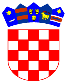  REPUBLIKA HRVATSKAVARAŽDINSKA ŽUPANIJAOPĆINA VELIKI BUKOVEC           Općinsko vijećeKLASA: 415-02/21-01/01URBROJ: 2186/028-01-21-1Veliki Bukovec, 25.03.2021.	Na temelju članka 107.a Općeg poreznog zakona („Narodne novine“ broj 115/16,106/1, 121/819, 32/20 i 42/20) i članka 31. Statuta Općine Veliki  Bukovec („Službeni vjesnik Varaždinske županije“ broj 18/13, 6/18, 15/20 i 6/21) Općinsko vijeće Općine Veliki Bukovec na 40. sjednici održanoj dana 25. ožujka 2021. godine donosi sljedećuO D L U K U o oslobađanju od plaćanja poreza na potrošnjuČlanak 1.	Ovom Odlukom određuje se mjera oslobađanja od plaćanja poreza na potrošnju za ugostitelje s područja Općine Veliki Bukovec u svrhu ublažavanja negativnih posljedica uzrokovanih epidemijom bolesti COVID-19.Članak 2.	Obveznici poreza na potrošnju koji obavljaju ugostiteljsku djelatnost na području Općine Veliki Bukovec oslobađaju se od obveze plaćanja poreza u razdoblju od 01. travnja do 31. prosinca 2021. godine.Članak 3.	Ova Odluka dostavit će se Ministarstvu financija-Porezna uprava, Područni ured Varaždin- Ispostava Ludbreg nadležnoj za obračun i naplatu poreza.Članak 4.	Ova Odluka stupa na snagu prvog dana od dana objave  u „Službenom vjesniku Varaždinske županije“.                                                                                                  Predsjednica Općinskog vijeća                                                                                                      Jasenka Zdelar, dipl.iur.,v.r.